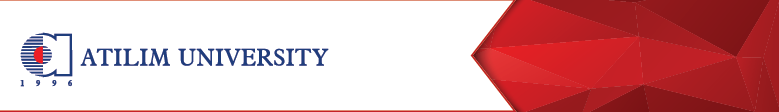 Esra BEKİROĞLUInstructor of Textile & Fashion DesignAtilim UniversityDepartment of Textile & Fashion Design 06830 Incek, Golbasi, Ankara/TURKEY esra.bekiroglu@atilim.edu.tr Tel: +90 312 586 89 00PERSONALEDUCATIONACADEMIC POSITIONSRESEARCH INTERESTSHONORS&AWARDS  PUBLICATIONSART ACTIVITIES  COURSES GIVENDate of Birth26.08.1981Place of BirthBursa2021- Ankara Haci Bayram Veli University, Textile Design, Ph.D.2017-2020Gazi University, Textile Design Department, M.S.2013-2016Cukurova University, Textile and Fashion Design, B.S.03/2022Instructor, Department of Department of Textile & Fashion Design, Atilim University, Turkey1Sustainable Fashion2Weaving Design3Fiber Technology4Textile and Fashion Design5Fiber Art1
Second Prize from Cukurova University Textile and Fashion Design Department2Athib 5. Woven Fabric Design Competition Top 10 Finalists,20163Ankara Kalkınma Ajansı “Ankara Temalı Ürün Tasarım Yarışması” ilk yarı finalist, 20184İHİB 13. Carpet Design Competition Finalist, 20195Athib 8. Woven Fabric Design Competition Top 10 Finalists, 20196Athib 11. Woven Fabric Design Competition Top 10 Finalists, 20221BASARAN F.Nur.; BEKİROGLU, Esra. (2020). Produced With Fibers Obtained From Nettle Plant Strenght Features Of Ring And Open-End Yarns. Ulakbilge Sosyal Bilimler Dergisi, Mart.2AKPINARLI, Feriha; BASARAN F.Nur.; BEKİROGLU, Esra. (2018). Methods of Obtaining Fiber from the Plant Nettle. X. Uluslararası Ar-Ge Proje Pazarı, 8-9 Mart , Bursa.3AKPINARLI, Feriha; BASARAN F. Nur.; BEKİROGLU, Esra. (2018). Methods of Obtaining Fiber from the Plant Nettle. Uluslararası Multidisipliner Çalışmaları Sempozyumu (ISMS) 27-28 Nisan, Paris.4AKPINARLI, Feriha; BEKİROGLU Esra. (2018). Investigation of Studies in Karatepe Kilim Cooperative. Akademik Sanat Dergisi, Haziran, Ankara.1Mersin Üniversitesi 5.Dostluk Sergisi, 20152Mersin-9 Eylül- Çukurova Üniversitesi 6. Dostluk Sergisi, 20163Gazi Üniversitesi Güzel Sanatlar Enstitüsü Tekstil Tasarımı Bölümü Yüksek Lisans Karma Sergisi, 20184Selçuk Üniversitesi XI. Uluslararası Türk Sanatı, Tarihi ve Folkloru Kongresi Sanat Etkinlikleri Karma Sergisi, 20185İskenderun Teknik Üniversitesi II. Ulusal Jürili 19 Mayıs Karma Sergisi, 20186Çankırı Karatekin Üniversitesi, 8 Mart Dünya Kadınlar Günü Karma Sergisi, 20197Akdeniz Üniversitesi Afyon 5. Uluslararası Geleneksel ve Yöresel Değerler Sempozyum/Kültür Sanat Etkinlikleri, 20198Ankara Hacı Bayram Veli Üniversitesi Lisansüstü Eğitim Enstitüsü Yüksek Lisans Karma Sergisi, 20209Uluslararası Sanat ve Terapi Sergisi (Online Sergi), 202010Süleyman Demirel Üniversitesi Güzel Sanatlar Fakültesi, Uluslararası Çevrimiçi Karma Sergi “Su”, 202111Selçuk Üniversitesi Mimarlık ve Tasarım Fakültesi Moda Tasarım Bölümü “8 Mart Dünya Kadınlar Günü Kadını Anlat Uluslararası Jürili Online Karma Sergisi”, 202212Marmara Üniversitesi Geleneksel El Sanatları ve Tasarım Uygulama ve Araştırma Merkezi ev sahipliğinde, Selçuk Üniversitesi Mimarlık ve Tasarım Fakültesi El Sanatları Bölümü, El Sanatları Derneği işbirliğiyle “19 Mayıs Atatürk’ü Anma, Gençlik ve Spor Bayramı Uluslararası Jürili Karma Sergisi”, Mayıs 2022YearCourse